LO: To recognise features of persuasive writing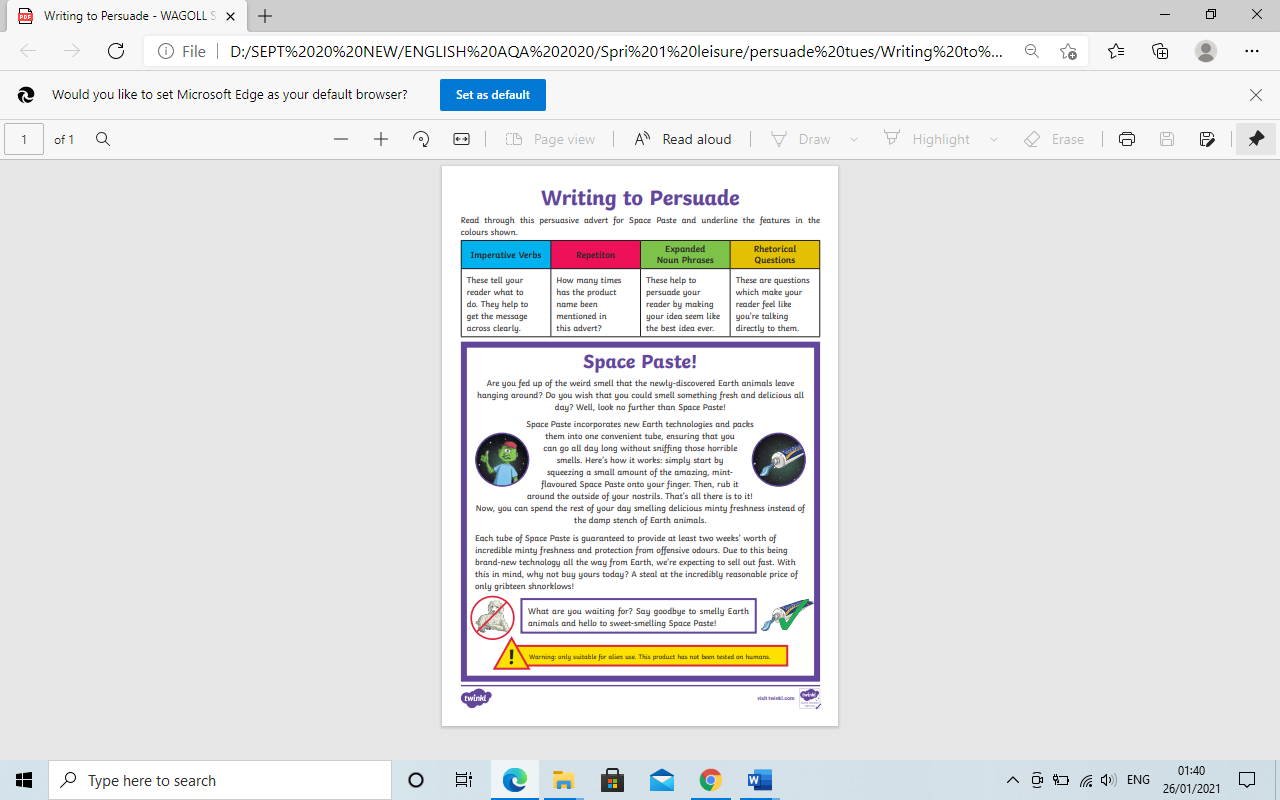 